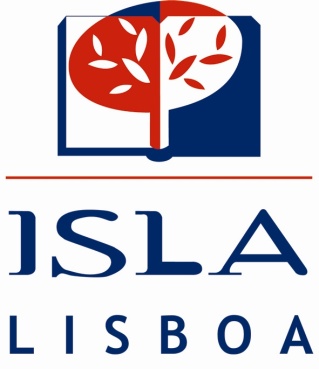 I CONFERÊNCIA DE ECONOMIA:"Portugal e a Crise"11.12.200916h. Painel - Crise Internacional: Causas e Impacto em Portugal  Da Crise Financeira Global à Crise Económica Global. Prof. Dr. José Azevedo Pereira   Crise Estrutural Portuguesa. Prof. Dr. Ricardo Pinheiro Alves   Défice e Divida Portuguesas – Como dar volta à crise? Prof. Dr. Luís Vaz SilvaGeopolítica e Diplomacia Económica Portuguesas. Prof. Dra. Maria Sousa Galito   Empreendedorismo e Inovação. Prof. Dra. Cristina Sousa18.30. Debate.19h. Fim da Conferência.